Grace Presbyterian Church 7434 Bath StreetSpringfield, Virginia 22150Live-Streamed Worship August 2, 2020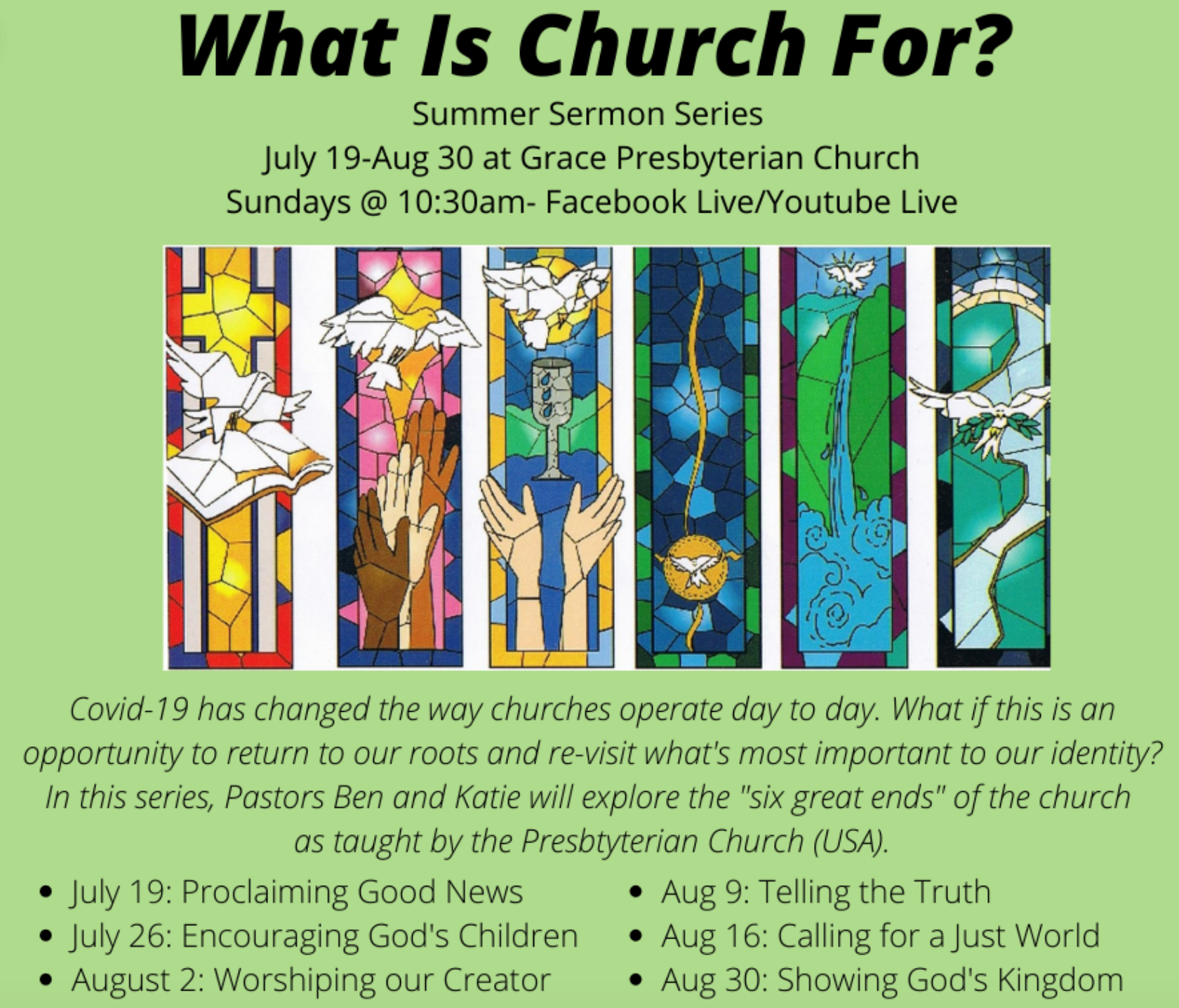 Sermon Series Week 3:  Worshiping Our CreatorGreeting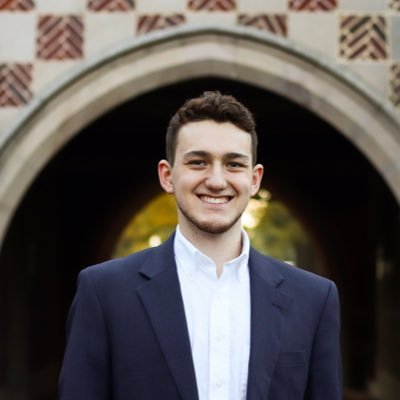 Lighting of the Peace CandleCall to Worship One:	We come to worship today seeking many things.	Some of us are seeking peace.Many:	Some are seeking healing.One:	Some are seeking answers,Many:	And others are looking for the right questions.One:	We trust you, that you will give us	what we need;Many	Food for our deepest hunger.Hymn #509		DunstanAll Who Hunger, Gather GladlyAll who hunger, gather gladly:  holy manna is our bread.Come from wilderness and wandering.  Here, in truth, we will be fed.You that yearn for days of fullness, all around us is our food.Taste and see the grace eternal.  Taste and see that God is good.All who hunger, never strangers, seeker, be a welcomed guest.Come from restlessness and roaming.  Here, in joy, we keep the feast.We that once were lost and scattered in communion’s love have stood.Taste and see the grace eternal.  Taste and see that God is good.All who hunger, sing together; Jesus Christ is living bread.Come from loneliness and longing.  Here, in peace, we have been led.Blest are those who from this table live their days in gratitude.Taste and see the grace eternal.  Taste and see that God is good.© 1991 GIA Publications, Inc..  All rights reserved.  Used by permission.
Reprinted with permission under ONE LICENSE #735028-A.  All rights reserved.Prayer of ConfessionWe come to you, Lord of Love, because we are weary and carrying heavy burdens.  We struggle beneath the weight of our failures and disappointments.  We carry old angers.  We stumble beneath too many judgments and resent-ments.  We are exhausted and we are sorry, we are in need of your grace.We hear your invitation: “I will give you rest.  Take my yoke upon you, and learn from me; for I am gentle and humble in heart, and you will find rest for your souls.  For my yoke is easy, and my burden is light.”Lighten our load, Lord.  Forgive our sin.  Let us learn from you, and hear your invitation:  Be Free.  Be Forgiven.  Be Loved.  In your name we pray, Amen.Assurance of Pardon Leader:  	The mercy of the Lord is from everlasting to everlasting.  As far as the East is from the West, so far has God removed our transgressions from us.  I declare to you in the name of Jesus Christ, we are forgiven. People:	Thanks be to God!Children’s SermonScripture Lesson	Psalm 100Hymn #699	Fill My Cup	Jones[Refrain]	Fill my cup; let it overflow; fill my cup; let it overflow; Fill my cup; let it overflow; let it overflow with love.Lord, let me be your instrument, spreading sunshine in the land;Let people see your works in me; Help me live the best I can.	[Refrain]It’s my desire to live for you and to always walk upright;Give me the strength to face each day; Stay with me through each dark night.	[Refrain]© 1970 Davike Music Co.  Assigned © 1986 Fricout Music Co.  All rights reserved.  Used by permission.  Reprinted with permission under ONE LICENSE #735028-A.  All rights reserved.Scripture Lesson	Romans 12:1-2Sermon	Transformed by Worship	Rev. Dr. Ben TrawickOffering	(A word about ways to support Grace’s ministry)Prayer of DedicationInvitation to the TablePrayerThe Sacrament of the Lord’s SupperCongregational Prayer	(Please submit your joys and concerns online.)Parting Hymn #833		MathesonO Love That Wilt Not Let Me GoO Love that wilt not let me go, I rest my weary soul in thee;I give thee back the life I owe, that in thine ocean depthsIts day may brighter, fairer be.O Light that followest all my way, I yield my flickering torch to thee;My heart restores its borrowed ray, that in thy sunshine’s blazeIts day may brighter, fairer be.O Joy that seekest me through pain, I cannot close my heart to thee;I trace the rainbow through the rain, and feel the promise is not vainThat morn shall tearless be.O Cross that liftest up my head, I dare not ask to fly from thee;I lay in dust life’s glory dead, and from the ground there blossomsRed life that shall endless be.BenedictionResponse #541		God Be with You Till We Meet AgainGod be with you till we meet again; Loving counsels guide, uphold you,
With a shepherd's care enfold you:  God be with you till we meet again.